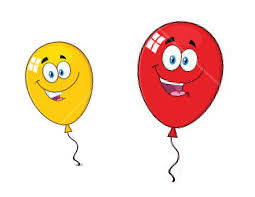 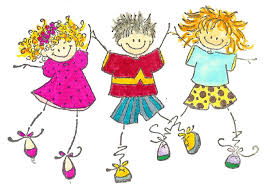 SDH Babina si vás dovoluje srdečně pozvat naDĚTSKÝ DENSraz je u rybníka dne 3.6.2023 od                  14 hodin. Soutěže o ceny připraveny, občerstvení zajištěno!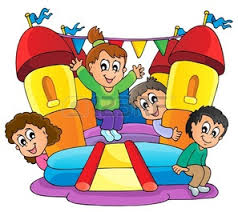 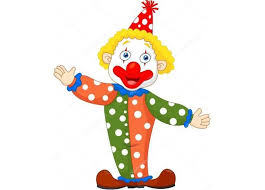 Od tebe se očekává, že dorazíš s dobrou náladou prožít úžasný den.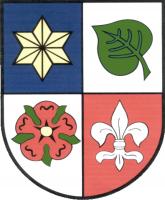 